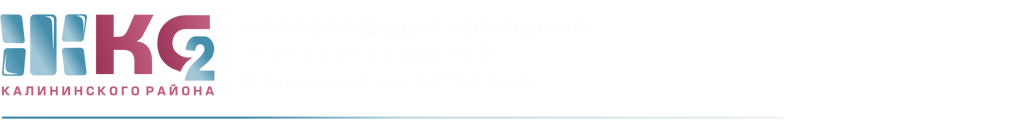 ОТЧЕТо деятельности АДС с 17.07.2020 по 21.07.2020г ПодразделениеПоступило заявок от населенияПоступило заявок от населенияПоступило заявок от населенияПоступило заявок от населенияПоступило заявок от населенияПримечаниеПодразделениевсегона исполнениина исполненииотказывыполненоПримечаниеВнутренние заявки ЖКСВнутренние заявки ЖКСВнутренние заявки ЖКСВнутренние заявки ЖКСВнутренние заявки ЖКСВнутренние заявки ЖКСВнутренние заявки ЖКСЖКС5411461313382из них:АДС219251111183из них:аварийные71---71электрики79121166платные6813884740350ЖЭУ- 54621--25ЖЭУ- 67453--21ЖЭУ- 8101231177ЖЭУ- 2372121159кровля98--1ГБДОУ204--16